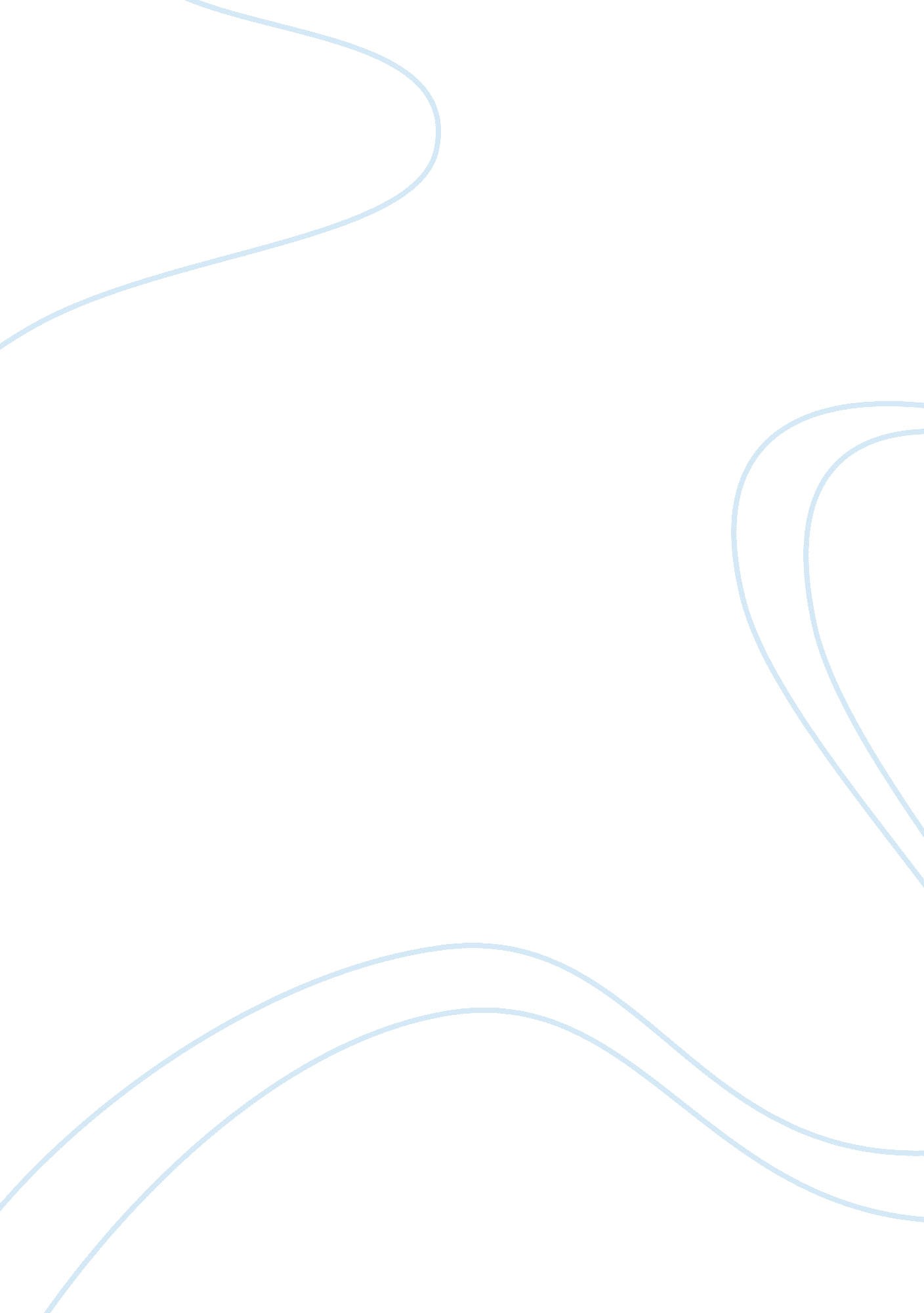 Cumbernauld created multilevel podium which encourages various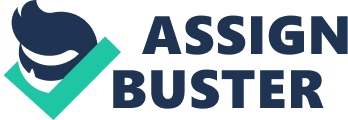 Cumbernauld was the first complete version of megastructure that was even to be realised at that time. Unlike other agglomeration -buildings completed in the 1960s, Cumbernauld was not limited only to a small range of functions but has everything needed for an urban living complex. Given that the town was to be seen as a single entity with all infrastructures needed for urban living, it is crucial to make the town centre easily accessed and well connected. Huge Wilson, the chief planner of this project, solely aspired to design a pedestrianised town with a ‘ nucleated and compact settlement’, completely neglected geological constraints of his chosen site, Cumbernauld Hill. The site’s narrow and elongated nature has post limitation on the disposition of both roads and buildings. Pedestrians visiting the town centre would have limited and constrained road of access through its stiff gradients on the way and rather than a more uncontrolled disorientated journey of exploration.  The structure of Cumbernauld city centre shows no consideration about local climate but rather a blind pursuit of brutalism ideology. The avant-garde designers in 1950s advocate a new mass-housing type of terraced houses in order to achieve large complex structure. Mostly for this new household type, Clusters of distinct but subordinate parts were joined, with terrains that created multilevel podium which encourages various activities. Barbican Centre in London, for instance, has its residential “ terrace” blocks being linked by high-walks and podiums and three tower blocks that stand above the podium, together, they created open space that encourages pedestrian circulation. With similar ideas of pedestrianising deck-access groups and podiums in a brutalism type architecture, Cumbernauld has a totally different structural approach. Cumbernauld rejected tall tower blocks and created groups of medium height deck access groups compacted into a jagged mound-like mega-structure. Additionally, this mega-structure contains all public amenities that real cities should have in the centre. However, it was built in the form of reinforced concrete skeletons infilled with spaces that functions as a library, shops and civic offices – a structure that was favoured among brutalism. All decks along the shops are perforated and penetrating in this “ inside-out” structure, with the south-west to north-east lineation facing the direction of the strong wind. The strong and frequently rain-bearing wind was worsened in this uphill site with no other development project around. Moreover, these perforated decks that stretched along the “ citadel-like structure” also resulted in narrow and limited views out of and through the centre. It is crucial for a mufti-functional mega-structure to have permeable sight and flexible viewpoints, Barbican Centre achieved that by exposing large areas of a garden in the centre of the estate. Cumbernauld, in contrast, would have narrow bands of development with contentiously changing views through the centre – a determined hindrance for its flourish as a recreational centre of town. 